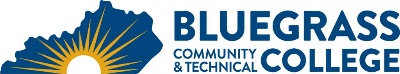 
Program Coordinator: Virginia Fairchild	E-mail: virginia.fairchild@kctcs.edu		Phone: 859-246-6265Program Website: https://bluegrass.kctcs.edu/education-training/program-finder/business-administration.aspx Student Name:		Student ID: Students must meet college readiness benchmarks as identified by the Council on Postsecondary Education or remedy the identified skill deficiencies. Graduation Requirements:Advisor Name	__________________________________	Advisor Contact	________________________________First SemesterCreditHoursTermGradePrerequisitesNotesBAS 160	Introduction to Business 3Same as MGT 160MKT 155	Personal Selling ORCOE 199 Cooperative Education3Fall onlyCOM 181 Basic Public Speaking OR COM 252 Introduction to Interpersonal Communication3ENG 101  Writing I3Heritage or Humanities course3Total Semester Credit Hours15Second SemesterCr. Hrs.TermGradePrerequisitesNotesBAS 267  Introduction to Business Law3MKT 282  Principles of Marketing3BAS 160Same as BAS 282CIT 105  Introduction to Computers OROST 105  Introduction to Information Systems3ENG 102  Writing II3Natural Sciences course3Total Semester Credit Hours15Third SemesterCr. Hrs.TermGradePrerequisitesNotesACC 201  Financial Accounting 3Quantitative Reasoning College ReadinessMGT 283  Principles of Management3BAS 160Same as BAS 283MKT 291  Retail Management3Fall onlyBAS 110 Worksheets in Business Applications ORCIT 130  Productivity Software OROST	 240  Software Integration3CIT 105 or OST 105MAT 150 College Algebra or higher level Quantitative Reasoning course3Total Semester Credit Hours15Fourth SemesterCr. Hrs.TermGradePrerequisitesNotesACC 202  Managerial Accounting 3ACC 201BAS 260  Professional Development and Protocol2BAS 270 Business Employability Seminar1CIT 105 and sophomore standingMKT 290  Advertising and Promotion3MKT 282Spring onlyMKT 293  Buying and Merchandising3MKT 291Spring onlyMarketing and Retailing Track Technical Course                     3See list on back.ECO 201  Principles of Microeconomics ORECO 202 Principles of Macroeconomics3Total Semester Credit Hours18Total Degree Credit Hours6325% or more of Total Degree Credit Hours must be earned at BCTCCumulative GPA must be 2.0 or higherApproved Marketing and Retailing Track Courses(must be different from courses taken to fulfill other requirements)Approved Marketing and Retailing Track Courses(must be different from courses taken to fulfill other requirements)Approved Marketing and Retailing Track Courses(must be different from courses taken to fulfill other requirements)Approved Marketing and Retailing Track Courses(must be different from courses taken to fulfill other requirements)CourseCr. Hrs.PrerequisitesNotesBAS 120 Personal Finance3BAS 125 Social Media Marketing:  Fundamental Concepts, Skills & Strategies3BAS 126 Social Media Marketing:  Project Management and Implementation Strategies3COE 199 Cooperative Education1 – 3 Completion of at least 12 credit hours in AAS , minimum 2.0 GPAECO 202 Principles of Macroeconomics 3ENG 203 Business Writing3ENG 101 and ENG 102MGT 200 Small Business Management3BAS 160MGT 258 Project Management3MGT 283Fall onlyMGT 288 Self-Management3MKT 299 Selected Topics in Business Management and Marketing (Topic)3